В соответствии с планом мероприятий отдела образования и социальной политики муниципального района «Улётовский район» Забайкальского края, во исполнении п. 4 постановления «О внесении изменений в некоторые постановления Губернатора Забайкальского края по вопросам ограничительных мероприятий в условиях распространения новой короновирусной инфекции (2019-nCoV) на территории Забайкальского края» от 08 октября 2020 года № 131, в целях популяризации легкой атлетики среди молодёжи в муниципальном районе «Улётовский район»:1. Провести 24 апреля 2021 года личное Первенство по легкоатлетическому кроссу среди школьников.2. Утвердить:- Положение о проведении личного  Первенства по легкоатлетическому кроссу среди школьников (приложение 1);- состав организационного комитета по подготовке и проведению личного Первенства по легкоатлетическому кроссу среди школьников (приложение 2).3. Назначить ответственное лицо за проведение Мероприятий, а также за возникновение угрозы распространения новой короновирусной инфекции (2019-nCoV) директора МУ ДО Улётовская ДЮСШ /Замальдинов А.А./.4. Директору МУ ДО Улётовская ДЮСШ /ЗамальдиновА.А./, организовать проведение открытого первенства Улётовского района по легкоатлетическому кроссу среди школьников.5. Настоящее распоряжение официально опубликовать (обнародовать) на официальном сайте муниципального района «Улётовский район» в информационно-телекоммуникационной сети «Интернет» в разделе «Документы» - «Правовые акты администрации» - //https://uletov.75.ru/.6. Контроль за выполнением распоряжения возложить на заместителя главы  муниципального района «Улётовский район» /С.В.Саранина/.И.о. главы муниципального района	                                     «Улётовский район»                                                                Подойницын С. С.ПОЛОЖЕНИЕо проведении личного Первенства по легкоатлетическому кроссу среди школьников.1. Цели и задачиСоревнования проводятся с целью:-    популяризации легкой атлетики среди молодёжи;- пропаганды здорового образа жизни, вовлечение учащихся к систематическим занятиям спортом;- выявление сильнейших спортсменов района для участия в региональных  соревнованиях по лёгкой атлетике.2. Сроки проведенияСоревнования проводятся: 24 апреля 2021г. с. Улёты Приезд команд к 10 часам к спортивному залу МО ДУ ДЮСШ судейская 09:30.Состав команды не ограничен. 3. Меры, направленные на предупреждение распространения COVID- организовать среди участников соревнований и персонала, входящих в место проведения игры соревнований термометрию с использованием бесконтактных термометров;- обеспечить условия для гигиенической обработки рук с применением кожных антисептиков;- обязать участников соревнований и обслуживаемый персонал использовать средства индивидуальной защиты, за исключением периода соревновательной деятельности (для спортсменов и судей);- обеспечить проведения соревнований с соблюдением социальной дистанции между игроками и судьями не менее 1.5м (в том числе во время построения и награждения команд).4. Участники соревнований и программа соревнованийК соревнованиям допускаются спортсмены-учащиеся образовательных учреждений  МР «Улётовский район», прошедшие медицинский осмотр. Соревнования проводятся по следующим возрастным группам и дистанциям:5. НаграждениеПобедители и призеры награждаются грамотами и медалями соответствующих степеней6. РасходыРасходы связанные, с проведением соревнований несет организатор соревнований. Расходы связанные, с приездом команд и питание участников, за счет командирующих организаций.7. ЗаявкиПредварительные именные  заявки подавать по телефону 53-2-09 или  duschsport@mail.ru . Именные заявки, с допуском врача, по приезду на соревнования. Данное положение является официальным вызовом на соревнование.Приложение 2к распоряжению администрациимуниципального района«Улётовский район»от «05» апреля 2021 года № 103/нСОСТАВ ОРГАНИЗАЦИОННОГО КОМИТЕТАпо подготовке и о проведению личного Первенства по легкоатлетическому кроссу среди школьников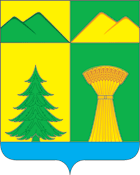 АДМИНИСТРАЦИЯ МУНИЦИПАЛЬНОГО РАЙОНА«УЛЁТОВСКИЙ РАЙОН»ЗАБАЙКАЛЬСКОГО КРАЯРАСПОРЯЖЕНИЕАДМИНИСТРАЦИЯ МУНИЦИПАЛЬНОГО РАЙОНА«УЛЁТОВСКИЙ РАЙОН»ЗАБАЙКАЛЬСКОГО КРАЯРАСПОРЯЖЕНИЕАДМИНИСТРАЦИЯ МУНИЦИПАЛЬНОГО РАЙОНА«УЛЁТОВСКИЙ РАЙОН»ЗАБАЙКАЛЬСКОГО КРАЯРАСПОРЯЖЕНИЕАДМИНИСТРАЦИЯ МУНИЦИПАЛЬНОГО РАЙОНА«УЛЁТОВСКИЙ РАЙОН»ЗАБАЙКАЛЬСКОГО КРАЯРАСПОРЯЖЕНИЕ«05» апреля 2021 года«05» апреля 2021 года№ 103/нс.УлётыО проведении личного Первенства по легкоатлетическому кроссу среди школьниковО проведении личного Первенства по легкоатлетическому кроссу среди школьниковО проведении личного Первенства по легкоатлетическому кроссу среди школьниковО проведении личного Первенства по легкоатлетическому кроссу среди школьниковПриложение 1к распоряжению администрации муниципального района«Улётовский район»от «05» апреля  2021 года № 103/н№п\пвозрастные группывид программывид программы№п\пвозрастные группыюноши девушки1гр.2005 и старше.3000 м.2000 м.2гр.2006-2007 г.р.2000 м.1000 м.3гр.2008-2009 г.р.1000 м.500 м.4гр.2010 -2011г.р500 м.500 м.5гр2012 и младше г.р.400 мСтаниславСергеевичПодойницын-И.о. главы муниципального района «Улётовский район», председатель; Светлана ВикторовнаСаранина- заместитель главы муниципального района «Улётовский район», заместитель председателя;Светлана ВладимировнаБадунова-начальник отдела образования и социальной политики администрации муниципального района «Улётовский район»;Алексей Александрович Замальдинов-директор МУ ДО Улётовская ДЮСШ.